[ALL  TENNIS ASSOCIATION]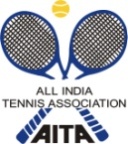 HOTEL DETAILS	RULES / REGULATIONSNAME OF THE TOURNAMENTKOCHI – AITA JUNIOR- ALL INDIA RANKING TENNIS TOURNAMENT-CS7(U-12 & 14)NAME OF THE STATE ASSOCIATIONKERALA TENNIS ASSOCIATION HONY. SECRETARY OF ASSOCIATIONTHOMAS PAUL ADDRESS OF ASSOCIATION15 , JUDE VILLA , CHANDRANAGARPALAKKAD – 678007TOURNAMENT WEEK 25 DEC-29 DEC- 2017THE ENTRY IS TO BE SENTTHE ENTRY IS TO BE SENTTHE ENTRY IS TO BE SENTTHE ENTRY IS TO BE SENTTHE ENTRY IS TO BE SENTTHE ENTRY IS TO BE SENTTHE TOURNAMENT DIRECTOR,THE TOURNAMENT DIRECTOR,THE TOURNAMENT DIRECTOR,THE TOURNAMENT DIRECTOR,THE TOURNAMENT DIRECTOR,THE TOURNAMENT DIRECTOR,THE TOURNAMENT DIRECTOR,THE TOURNAMENT DIRECTOR,THE TOURNAMENT DIRECTOR,ADDRESSADDRESSADDRESSADDRESSADDRESSADDRESSERNAKULAM DISTRICT TENNIS ASSOCIATION,REGIONAL SPORTS CENTRE, KADAVANTHRA, ERNAKULAM 682 020, KERALAERNAKULAM DISTRICT TENNIS ASSOCIATION,REGIONAL SPORTS CENTRE, KADAVANTHRA, ERNAKULAM 682 020, KERALAERNAKULAM DISTRICT TENNIS ASSOCIATION,REGIONAL SPORTS CENTRE, KADAVANTHRA, ERNAKULAM 682 020, KERALAERNAKULAM DISTRICT TENNIS ASSOCIATION,REGIONAL SPORTS CENTRE, KADAVANTHRA, ERNAKULAM 682 020, KERALAERNAKULAM DISTRICT TENNIS ASSOCIATION,REGIONAL SPORTS CENTRE, KADAVANTHRA, ERNAKULAM 682 020, KERALAERNAKULAM DISTRICT TENNIS ASSOCIATION,REGIONAL SPORTS CENTRE, KADAVANTHRA, ERNAKULAM 682 020, KERALAERNAKULAM DISTRICT TENNIS ASSOCIATION,REGIONAL SPORTS CENTRE, KADAVANTHRA, ERNAKULAM 682 020, KERALAERNAKULAM DISTRICT TENNIS ASSOCIATION,REGIONAL SPORTS CENTRE, KADAVANTHRA, ERNAKULAM 682 020, KERALAERNAKULAM DISTRICT TENNIS ASSOCIATION,REGIONAL SPORTS CENTRE, KADAVANTHRA, ERNAKULAM 682 020, KERALATELEPHONETELEPHONETELEPHONE99431 5117099431 5117099431 51170FAXE-MailFAXE-Mailedtatennis@gmail.comedtatennis@gmail.comedtatennis@gmail.comedtatennis@gmail.comedtatennis@gmail.comedtatennis@gmail.comedtatennis@gmail.comCATEGORY ()CATEGORY ()N(      )(      )NS(      )(      )SSSS(      )CS(    )TS(   )AGE GROUPS ()AGE GROUPS ()U-12(  )(  )U-14(     )(     )U-16U-16(  )U-18(      )Men’s(      )(      )Women’sWomen’s(      )SIGN-INSIGN-INSIGN-INSIGN-INQUALIFYINGQUALIFYINGQUALIFYING22 DEC.2017 FRIDAY12-2 pm22 DEC.2017 FRIDAY12-2 pm22 DEC.2017 FRIDAY12-2 pmMAIN DRAWMAIN DRAWMAIN DRAW24 DEC.2017SUNDAY12  -2 pm24 DEC.2017SUNDAY12  -2 pmMAIN DRAW SIZEMAIN DRAW SIZEMAIN DRAW SIZEMAIN DRAW SIZESinglesSinglesSingles323232DoublesDoublesDoubles1616Qualifying-SinglesDraw OpenDraw OpenDraw OpenDraw OpenQualifying DoublesQualifying DoublesQualifying DoublesQualifying DoublesNANADATES FOR SINGLESDATES FOR SINGLESDATES FOR SINGLESQUALIFYINGQUALIFYINGQUALIFYING23rdand24thDEC 201723rdand24thDEC 201723rdand24thDEC 201723rdand24thDEC 2017MAIN DRAWMAIN DRAW25thto29th DEC.201725thto29th DEC.201725thto29th DEC.2017DATES FOR DOUBLESDATES FOR DOUBLESDATES FOR DOUBLESQUALIFYINGQUALIFYINGQUALIFYINGN/AN/AN/AN/AMAIN DRAWMAIN DRAW26th to29thDEC. 201726th to29thDEC. 201726th to29thDEC. 2017ENTRY DEADLINEENTRY DEADLINE4th DEC 20174th DEC 20174th DEC 20174th DEC 20174th DEC 20174th DEC 2017WITHDRAWAL DEADLINEWITHDRAWAL DEADLINEWITHDRAWAL DEADLINEWITHDRAWAL DEADLINEWITHDRAWAL DEADLINEWITHDRAWAL DEADLINE18th DEC-201718th DEC-2017NAME OF THE VENUENAME OF THE VENUEJUSTICE P GOVINDAN NAIR TENNIS COMPLEX, REGIONAL SPORTS CENTRE, KADAVANTRA, ERNAKULAM- 4682020   KERALAJUSTICE P GOVINDAN NAIR TENNIS COMPLEX, REGIONAL SPORTS CENTRE, KADAVANTRA, ERNAKULAM- 4682020   KERALAJUSTICE P GOVINDAN NAIR TENNIS COMPLEX, REGIONAL SPORTS CENTRE, KADAVANTRA, ERNAKULAM- 4682020   KERALACOURT SURFACE SYNTHETIC SYNTHETICBALLSAITA APPROVEDAITA APPROVEDNO. OF COURTS44FLOODLIT44TOURNAMENT DIRECTORTOURNAMENT CO-ORDINATORTOURNAMENT REFEREEMARTIN GEORGE-9943151170RAM KISHORE-9446656427R.KRISHNAN-9443286207NAMERegional Sports CenterADDRESSKadavanthrawww.rsccochin.comPINCODETARIFF DELUXE A/CRs.1050/- (5 rooms FCFS)NON A/CRs.500/- (5 rooms FCFS)DORMITORYRs.200/- (around 20 nos. FCFS)FCFS – First Come First Served.TELEPHONE0484 220 4068 (ask for room reservation and mention AITA All India Tennis)DISTANCEVenueNAMETRI-STAR REGENCYNAMENAMEWE ONE COMFORTADDRESSSA ROAD,KADAVANTHRAADDRESSADDRESSSUBASH CROSS ROADKOCHI-16Behind Indira Gandhi HospitalPINCODEKADAVANTHRA,KOCHITARIFF TARIFF TARIFF DELUXE A/CRs1200 (SINGLE)-          Rs1450 (DOUBLE)A/C ROOMA/C ROOMRs.1060(SINGLE)Rs 1405(DOUBLE)NON A/CRs-999 (SINGLE)RS 1200 (DOUBLE)NON A/CNON A/CRs.795 (SINGLE)Rs 900 ( DOUBLE)TELEPHONE086066363330484-6406333TELEPHONETELEPHONE94953166920484-4052522,6416464DISTANCEWith in 1Km from VenueWith in 500 Metres from VenueNAMEVOLGA TOURIST HOMENAMENAMEHOTEL KOCHI CAPRICEADDRESSKADAVANTHRA,KOCHIADDRESSADDRESSSA ROAD,MANORAMA JN.KOCHI-16EMAILEMAILEMAILTARIFF RS 2500TARIFFTARIFFDELUXE (AC)RS 1200TRIPLE A/CTRIPLE A/CRS 3000-FAMILY-RS 3500DELUXE NON A/CRS 900DOUBLE A/CDOUBLE A/CRS 2400TELEPHONE0484-2205701,2205702TELEPHONETELEPHONE0484-2323133,40433133DISTANCEWith in 500 Metres from VenueWith in 500 Metres from VenueDISTANCEWith in  2 Km from VenueENTRY
Entry can be sent by MAIL / Fax.   No entry will be accepted through telephone.
AGE ELIGIBILITY
Players born:After 1st Jan 1999 are eligible for participation in U/18, After 1st  Jan 2001 are eligible for participation in U/16, After 1st  Jan 2003 are eligible for participation in U/14,After 1st Jan 2005 are eligible for participation in U/12.
ENTRY FEEAITA Registration Card
It is mandatory for the player to carry ORIGINAL REGISTRATION CARD for the sign-in. In case the player registration is in process with AITA,  In that case player has to carry Original receipt or copy of mail from AITA confirming that  player registration is in process.